CURRICULUM VITAE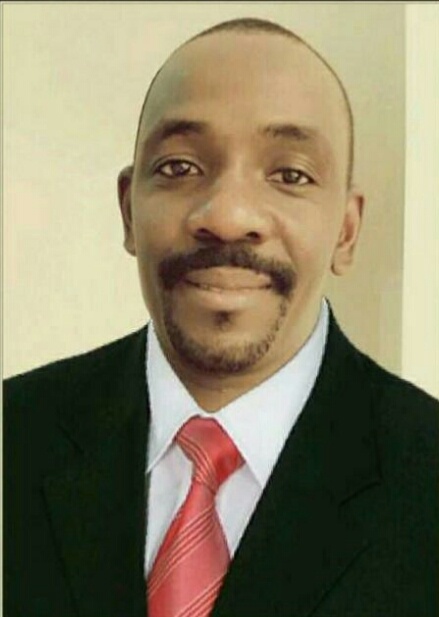 BIO – DATAName				:  Masasi Date of birth			: 	12th/Dec/1979Gender			:	MaleNationality			:	UgandanDistrict 			:	MbararaMaritalStatus.               	 :           Single. Emai.               			:	masasi.383403@2freemail.com JOB NEED: HOUSE KEEPING SUPERVISOR, WAITER, RECEPTIONIST, CAR WASHER.CAREER OBJECTIVE.To be dedicate, committed and offer effective results, service oriented and commensurate with the professional code of conduct and the organization policies stipulated.KEY QUALIFICATIONSI completed a diploma in Education from Kyambogo University,and a Super Class one (1) Certificate in Project Planning and Management (PPM)attainedat MakerereUniversity.EDUCATION BACKGROUNDWORKING EXPERIENCE.2007- Worked as Stores and Records Officer  Calender Hotel2009-2012- Worked as Mananger with  Calender Hotel 2013- Join UN missions in Uganda Rwenzori region ( worked as cottage Garden Flower / Compound  overseer).2009- Worked as Compound /  Flower Garden Attendant Green Cottage (Kampala-Uganda).RESPONSIBILITIES:* As a Flower & Garden Attendant am responsible for the appearance and maintenance of the garden areas, flower beds  and compound in general. * To learn how to choose the best flowers to create colorful combos and a wow-worthy flower garden.* To care and maintain Main flower boxes, hanging baskets and annual plant beds. * Responsible for maintaining flower garden areas at all seasons. * To create  a beautiful landscape following the flower garden design tips for  own yard.* Creating an amazing garden, including planting tips & gardening trends for small gardens, containers, shade plants etc.PERSONAL ATTRIBUTESVision drivenSelf – motivatedResult drivenProactiveGood listener and communicatorCOMPUTER SKILLSAll office PackagesAccounting packagesHOBBIESReading novels, news papersListening to new ideasMaking friendsLANGUAGELanguage				spoken					writtenEnglish					Excellent				Very goodLuganda				Excellent				Very goodArabic				Fair				FairIMasasi certify to the best of my knowledge and understanding that the information here given in this curriculum vitae is true description of my education and career.YearInstitutionAward1999KagongoParents SchoolU.C.E2002Kitagwenda High SchoolU.A.C .EpKitagwenda High SchoolU.A.C .Ep2004KyambogoUniversity.           Diploma (Education)KyambogoUniversity.           Diploma (Education)2008Makerere University.               Certificate (Project Planning &ManagementMakerere University.               Certificate (Project Planning &ManagementMakerere University.               Certificate (Project Planning &Management